2020 
BK8 Middle School Girls Basketball SchedulePrincipal: Chey Bowers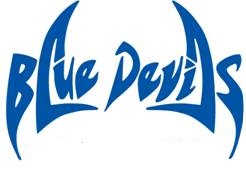 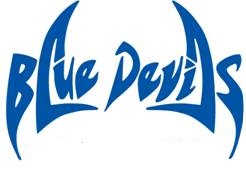 A.P: Madea CallahanA.D: Kenny TateCoach: Brandon FrenchCoach: Cody CarrollDayDateOpponentSiteTimeThursdaySept. 3ChipleyBK-85&6ThursdaySept. 10GracevilleGraceville5:30 FridaySept. 11ChipleyChipley5&6MondaySept. 14Grand RidgeBK-85:30TuesdaySept. 15BethlehemBK-85:30ThursdaySept. 17Laurel Hill (B-team)BK-85:30FridaySept. 18Poplar SpringsPoplar Springs5:30Monday Sept. 21ChipleyBK-85&6TuesdaySept. 22Poplar SpringsBK-85:30ThursdaySept. 24Laurel Hill (B-team)Laurel Hill5:30TuesdaySept. 29GracevilleGraceville5:30Thursday Oct. 1Grand RidgeGrand Ridge5:30MondayOct. 5BethlehemBethlehem5:30ThursdayOct. 8ConferenceChipleyT.B.A